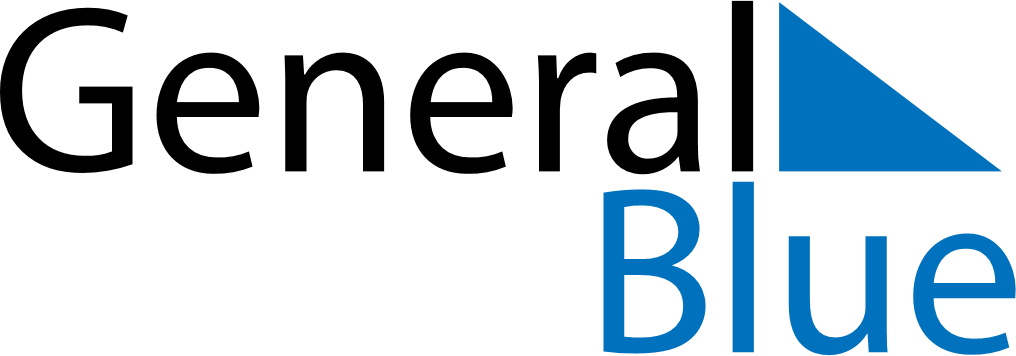 May 2024May 2024May 2024May 2024May 2024May 2024Sigulda, LatviaSigulda, LatviaSigulda, LatviaSigulda, LatviaSigulda, LatviaSigulda, LatviaSunday Monday Tuesday Wednesday Thursday Friday Saturday 1 2 3 4 Sunrise: 5:31 AM Sunset: 9:04 PM Daylight: 15 hours and 32 minutes. Sunrise: 5:28 AM Sunset: 9:06 PM Daylight: 15 hours and 37 minutes. Sunrise: 5:26 AM Sunset: 9:08 PM Daylight: 15 hours and 41 minutes. Sunrise: 5:24 AM Sunset: 9:10 PM Daylight: 15 hours and 46 minutes. 5 6 7 8 9 10 11 Sunrise: 5:22 AM Sunset: 9:12 PM Daylight: 15 hours and 50 minutes. Sunrise: 5:19 AM Sunset: 9:14 PM Daylight: 15 hours and 54 minutes. Sunrise: 5:17 AM Sunset: 9:16 PM Daylight: 15 hours and 59 minutes. Sunrise: 5:15 AM Sunset: 9:18 PM Daylight: 16 hours and 3 minutes. Sunrise: 5:13 AM Sunset: 9:20 PM Daylight: 16 hours and 7 minutes. Sunrise: 5:11 AM Sunset: 9:22 PM Daylight: 16 hours and 11 minutes. Sunrise: 5:08 AM Sunset: 9:24 PM Daylight: 16 hours and 16 minutes. 12 13 14 15 16 17 18 Sunrise: 5:06 AM Sunset: 9:27 PM Daylight: 16 hours and 20 minutes. Sunrise: 5:04 AM Sunset: 9:29 PM Daylight: 16 hours and 24 minutes. Sunrise: 5:02 AM Sunset: 9:31 PM Daylight: 16 hours and 28 minutes. Sunrise: 5:00 AM Sunset: 9:33 PM Daylight: 16 hours and 32 minutes. Sunrise: 4:58 AM Sunset: 9:35 PM Daylight: 16 hours and 36 minutes. Sunrise: 4:56 AM Sunset: 9:36 PM Daylight: 16 hours and 40 minutes. Sunrise: 4:55 AM Sunset: 9:38 PM Daylight: 16 hours and 43 minutes. 19 20 21 22 23 24 25 Sunrise: 4:53 AM Sunset: 9:40 PM Daylight: 16 hours and 47 minutes. Sunrise: 4:51 AM Sunset: 9:42 PM Daylight: 16 hours and 51 minutes. Sunrise: 4:49 AM Sunset: 9:44 PM Daylight: 16 hours and 54 minutes. Sunrise: 4:48 AM Sunset: 9:46 PM Daylight: 16 hours and 58 minutes. Sunrise: 4:46 AM Sunset: 9:48 PM Daylight: 17 hours and 1 minute. Sunrise: 4:44 AM Sunset: 9:50 PM Daylight: 17 hours and 5 minutes. Sunrise: 4:43 AM Sunset: 9:51 PM Daylight: 17 hours and 8 minutes. 26 27 28 29 30 31 Sunrise: 4:41 AM Sunset: 9:53 PM Daylight: 17 hours and 11 minutes. Sunrise: 4:40 AM Sunset: 9:55 PM Daylight: 17 hours and 14 minutes. Sunrise: 4:38 AM Sunset: 9:56 PM Daylight: 17 hours and 17 minutes. Sunrise: 4:37 AM Sunset: 9:58 PM Daylight: 17 hours and 20 minutes. Sunrise: 4:36 AM Sunset: 9:59 PM Daylight: 17 hours and 23 minutes. Sunrise: 4:35 AM Sunset: 10:01 PM Daylight: 17 hours and 26 minutes. 